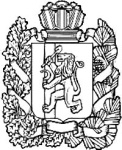 АДМИНИСТРАЦИЯ ПОСЕЛКА НИЖНИЙ ИНГАШНИЖНЕИНГАШСКОГО РАЙОНА КРАСНОЯРСКОГО КРАЯПОСТАНОВЛЕНИЕ01.02.2024                                    пгт. Нижний Ингаш                                             №  24Об утверждении порядка санкционирования оплаты денежных обязательств получателей средств местного бюджета и оплаты денежных обязательств, подлежащих исполнению за счет бюджетных ассигнований по источникам финансирования дефицита местного бюджета.В соответствии с пунктами 1, 2, абзацем третьим пункта 5 статьи 219 и частью второй статьи 219.2 Бюджетного кодекса Российской Федерации постановляю:1. Утвердить прилагаемый Порядок санкционирования оплаты денежных обязательств получателей средств местного бюджета и оплаты денежных обязательств, подлежащих исполнению за счет бюджетных ассигнований по источникам финансирования дефицита местного бюджета.3. Признать утратившим силу с 1 января 2024 года Порядок санкционирования оплаты денежных обязательств получателей средств местного бюджета и администраторов источников финансирования дефицита местного бюджета от 25.08.2021  №129 .3. Настоящее постановление вступает в силу с 1 февраля 2024 г. и распространяет свое действие на правоотношения, возникшие с 01.01.2024.Глава поселка                                                                                         Б.И. ГузейПОРЯДОКОПЛАТЫ ДЕНЕЖНЫХ ОБЯЗАТЕЛЬСТВПОЛУЧАТЕЛЕЙ СРЕДСТВ МЕСТНОГО БЮДЖЕТА И ОПЛАТЫ ДЕНЕЖНЫХОБЯЗАТЕЛЬСТВ, ПОДЛЕЖАЩИХ ИСПОЛНЕНИЮ ЗА СЧЕТ БЮДЖЕТНЫХАССИГНОВАНИЙ ПО ИСТОЧНИКАМ ФИНАНСИРОВАНИЯ ДЕФИЦИТАМЕСТНОГО БЮДЖЕТА1. Настоящий Порядок устанавливает порядок санкционирования территориальными органами Федерального казначейства (далее - органы Федерального казначейства) оплаты за счет средств местного бюджета денежных обязательств получателей средств местного бюджета и оплаты денежных обязательств, подлежащих исполнению за счет бюджетных ассигнований по источникам финансирования дефицита местного бюджета.2. Для оплаты денежных обязательств получатель средств местного бюджета (администратор источников финансирования дефицита местного бюджета) представляет в орган Федерального казначейства по месту обслуживания лицевого счета получателя бюджетных средств (администратора источников финансирования дефицита местного бюджета), лицевого счета для учета операций по переданным полномочиям получателя бюджетных средств (далее - соответствующий лицевой счет) распоряжение о совершении казначейского платежа в соответствии с порядком казначейского обслуживания, установленным Федеральным казначейством  (далее - Распоряжение, порядок казначейского обслуживания).3. Орган Федерального казначейства проверяет Распоряжение на наличие в нем реквизитов и показателей, предусмотренных пунктом 4 настоящего Порядка (с учетом положений пункта 5 настоящего Порядка), на соответствие требованиям, установленным пунктами 6, 7, 10 и 11 настоящего Порядка, а также наличие документов, предусмотренных пунктами 7 - 9 настоящего Порядка:не позднее рабочего дня, следующего за днем представления получателем средств местного бюджета (администратором источников финансирования дефицита местного бюджета) Распоряжения в орган Федерального казначейства;не позднее четвертого рабочего дня, следующего за днем представления получателем средств местного бюджета Распоряжения в орган Федерального казначейства, в случаях, установленных абзацем вторым подпункта 16 пункта 6 настоящего Порядка.4. Распоряжение проверяется на наличие в нем следующих реквизитов и показателей:1) подписей, соответствующих имеющимся образцам, представленным получателем средств местного бюджета (администратором источников финансирования дефицита местного бюджета) для открытия соответствующего лицевого счета в порядке, установленным Федеральным казначейством (за исключением Распоряжения, сформированного и подписанного в единой информационной системе в сфере закупок  руководителем или уполномоченным им на то лицом с правом первой подписи и главным бухгалтером или уполномоченным им на то лицом (руководителем организации, осуществляющей полномочие по ведению бюджетного учета), с учетом сроков оплаты товаров, работ, услуг, установленных законодательством Российской Федерации о контрактной системе в сфере закупок товаров, работ, услуг для обеспечения государственных и муниципальных нужд;2) уникального кода получателя средств местного бюджета по реестру участников бюджетного процесса, а также юридических лиц, не являющихся участниками бюджетного процесса, порядок формирования и ведения которого устанавливается Министерством финансов Российской Федерации (далее - код участника бюджетного процесса по Сводному реестру), и номера соответствующего лицевого счета;3) кодов классификации расходов местного бюджета (классификации источников финансирования дефицитов местного бюджета), по которым необходимо произвести перечисление, уникального кода объекта капитального строительства или объекта недвижимости, отраженного на лицевом счете получателя средств местного бюджета, кода мероприятия ведомственной программы цифровой трансформации мероприятий государственных органов, направленных на создание, развитие, эксплуатацию или использование информационно-коммуникационных технологий, а также на вывод из эксплуатации информационных систем и компонентов информационно-телекоммуникационной инфраструктуры (далее - мероприятие по информатизации), доведенных до органа Федерального казначейства в соответствии с порядком составления и ведения сводной бюджетной росписи местного бюджета (далее - Порядок составления и ведения сводной бюджетной росписи местного бюджета), в случае оплаты денежных обязательств, связанных с осуществлением капитальных вложений в объекты капитального строительства или объекты недвижимого имущества, или с реализацией мероприятий по информатизации, а также текстового назначения платежа;4) суммы перечисления и кода валюты в соответствии с Общероссийским классификатором валют, в которой он должен быть произведен;5) суммы перечисления в валюте Российской Федерации, в рублевом эквиваленте, исчисленном на дату оформления Распоряжения;6) вида средств;7) наименования, банковских реквизитов, идентификационного номера налогоплательщика (ИНН) и кода причины постановки на учет (КПП) (при наличии) получателя денежных средств в Распоряжении;8) номера учтенного в органе Федерального казначейства бюджетного обязательства и номера денежного обязательства получателя средств местного бюджета (при наличии);9) номера и серии чека;10) срока действия чека;11) фамилии, имени и отчества получателя средств по чеку;12) данных документов, удостоверяющих личность получателя средств по чеку;13) данных для осуществления налоговых и иных обязательных платежей в бюджеты бюджетной системы Российской Федерации, предусмотренных правилами указания информации в реквизитах распоряжений о переводе денежных средств в уплату платежей в бюджетную систему Российской Федерации;14) реквизитов (номер, дата) документов (договора (муниципального контракта) на поставку товаров, выполнение работ, оказание услуг (далее - договор (муниципальный контракт), соглашения о предоставлении из местного бюджета бюджету муниципального образования (бюджету субъекта Российской Федерации) межбюджетного трансферта в форме субсидии, субвенции, иного межбюджетного трансферта, договора (соглашения) о предоставлении субсидии муниципальному бюджетному или автономному учреждению, договора (соглашения) о предоставлении субсидии из местного бюджета юридическому лицу, индивидуальному предпринимателю или физическому лицу - производителю товаров, работ, услуг (далее - соглашение), договоров о предоставлении бюджетных инвестиций в соответствии со статьей 80 Бюджетного кодекса Российской Федерации  (далее - договор о предоставлении инвестиций) (при наличии), на основании которых возникают бюджетные обязательства получателей средств местного бюджета, и документов, подтверждающих возникновение денежных обязательств получателей средств местного бюджета, предоставляемых получателями средств местного бюджета при постановке на учет бюджетных и денежных обязательств в соответствии с порядком учета территориальными органами Федерального казначейства бюджетных и денежных обязательств получателей средств местного бюджета, установленным постановлением №25 от 01.02.2024 г.;15) реквизитов (тип, номер, дата) документа, подтверждающего возникновение денежного обязательства при поставке товаров, выполнении работ, оказании услуг, предусмотренного графой 3 Перечня документов, на основании которых возникают бюджетные обязательства получателей средств местного бюджета, и документов, подтверждающих возникновение денежных обязательств получателей средств местного бюджета, являющегося приложением N 3 к Порядку учета бюджетных и денежных обязательств получателей средств местного бюджета территориальными органами Федерального казначейства, утвержденному постановлением №25 от 01.02.2024 г. (далее соответственно - документы, подтверждающие возникновение денежных обязательств, Перечень), за исключением реквизитов документов, подтверждающих возникновение денежных обязательств в случае осуществления авансовых платежей в соответствии с условиями договора (муниципального контракта), внесения арендной платы по договору (муниципальному контракту), если условиями таких договоров (муниципальных контрактов) не предусмотрено предоставление документов для оплаты денежных обязательств при осуществлении авансовых платежей (внесении арендной платы);16) кода источника поступлений целевых средств в случае санкционирования расходов, источником финансового обеспечения которых являются целевые средства при казначейском сопровождении;17) идентификатора договора (муниципального контракта), соглашения, договора о предоставлении инвестиций, в случае санкционирования расходов, возникающих при оплате указанных договоров (муниципальных контрактов), соглашений, договоров о предоставлении инвестиций при казначейском сопровождении средств ;18) уникального номера реестровой записи, идентификатора информации о документе о приемке поставленного товара, выполненной работы (ее результатов), оказанных услуг или идентификатора информации об этапе исполнения контракта (в случае авансового платежа) (далее соответственно - идентификатор документа о приемке, идентификатор этапа) и указания кода вида реестра - "02" в случае санкционирования расходов, возникающих при оплате договоров (муниципальных контрактов), подлежащих включению в определенный законодательством Российской Федерации о контрактной системе в сфере закупок товаров, работ, услуг для обеспечения государственных и муниципальных нужд реестр контрактов, заключенных заказчиками (далее - реестр контрактов).5. Требования подпунктов 14 - 16 пункта 4 настоящего Порядка не применяются в отношении:Распоряжения при перечислении средств получателям средств местного бюджета, осуществляющим в соответствии с бюджетным законодательством Российской Федерации операции со средствами местного бюджета (в том числе в иностранной валюте) на счетах, открытых им в учреждении Центрального банка Российской Федерации или кредитной организации, получателям средств местного бюджета, находящимся за пределами Российской Федерации и получающим средства местного бюджета от главного распорядителя (распорядителя) средств местного бюджета в иностранной валюте;Распоряжения при перечислении средств структурным (обособленным) подразделениям получателей средств местного бюджета, не наделенным полномочиями по ведению бюджетного учета.Требования подпункта 14 пункта 4 настоящего Порядка также не применяются в отношении Распоряжения при оплате товаров, выполнении работ, оказании услуг в случаях, когда заключение договора (муниципального контракта) законодательством Российской Федерации не предусмотрено.В одном Распоряжении может содержаться несколько сумм перечислений по разным кодам классификации расходов местного бюджета (классификации источников финансирования дефицитов местного бюджета) в рамках одного денежного обязательства получателя средств местного бюджета (администратора источников финансирования дефицита местного бюджета).6. При санкционировании оплаты денежных обязательств по расходам (за исключением расходов по публичным нормативным обязательствам) осуществляется проверка Распоряжения по следующим направлениям:1) соответствие указанных в Распоряжении кодов классификации расходов местного бюджета кодам бюджетной классификации Российской Федерации, действующим в текущем финансовом году на момент представления Распоряжения;2) соответствие содержания текста назначения платежа, указанного в Распоряжении, содержанию операции, исходя из документа, подтверждающего возникновение денежного обязательства;3) соответствие указанных в Распоряжении кодов видов расходов классификации расходов местного бюджета текстовому назначению платежа, исходя из содержания текста назначения платежа, в соответствии с порядком применения кодов бюджетной классификации Российской Федерации, определенным Министерством финансов Российской Федерации (далее - порядок применения бюджетной классификации);4) непревышение сумм в Распоряжении остатков неисполненных бюджетных обязательств, лимитов бюджетных обязательств и предельных объемов финансирования, учтенных на соответствующем лицевом счете, в том числе по уникальным кодам объектов капитального строительства или объектов недвижимого имущества (мероприятий по информатизации);5) соответствие наименования, ИНН, КПП (при наличии), банковских реквизитов получателя денежных средств, указанных в Распоряжении, наименованию, ИНН, КПП (при наличии), банковским реквизитам получателя денежных средств, указанным в бюджетном обязательстве;6) соответствие реквизитов Распоряжения требованиям бюджетного законодательства Российской Федерации о перечислении средств местного бюджета на соответствующие казначейские счета;7) идентичность кода участника бюджетного процесса по Сводному реестру по денежному обязательству и платежу;8) идентичность кода (кодов) классификации расходов местного бюджета по денежному обязательству и платежу;9) идентичность кода валюты, в которой принято денежное обязательство, и кода валюты, в которой должен быть осуществлен платеж по Распоряжению;10) непревышение суммы Распоряжения над суммой неисполненного денежного обязательства, рассчитанной как разница суммы денежного обязательства (в случае исполнения денежного обязательства многократно - с учетом ранее произведенных перечислений по данному денежному обязательству) и суммы ранее произведенного в рамках соответствующего бюджетного обязательства авансового платежа, по которому не подтверждена поставка товара (выполнение работ, оказание услуг);11) соответствие кода классификации расходов местного бюджета и уникального кода объекта капитального строительства или объекта недвижимого имущества (мероприятия по информатизации) по денежному обязательству и платежу;12) непревышение размера авансового платежа, указанного в Распоряжении, над суммой авансового платежа по договору (муниципальному контракту) (суммой авансового платежа по этапу исполнения договора (муниципального контракта) в случае, если договором (муниципальным контрактом) предусмотрено его поэтапное исполнение) с учетом ранее осуществленных авансовых платежей;13) соответствие уникального номера реестровой записи в реестре контрактов или реестре контрактов, содержащих сведения, составляющие государственную тайну (далее - реестр контрактов, содержащий государственную тайну) договору (муниципальному контракту), подлежащему включению в реестр контрактов или реестр контрактов, содержащий государственную тайну, указанных в Распоряжении;Проверка, установленная настоящим подпунктом, не производится при представлении Распоряжения для осуществления первого авансового платежа по договору (муниципальному контракту), содержащему сведения, составляющие государственную тайну;14) непревышение указанной в Распоряжении суммы авансового платежа с учетом сумм ранее произведенных авансовых платежей по соответствующему бюджетному обязательству над предельным размером авансового платежа, установленным федеральным законом (постановлением Правительства Российской Федерации), нормативно-правовым актом органа местного самоуправления;15) неопережение графика внесения арендной платы по бюджетному обязательству, в случае представления Распоряжения для оплаты денежных обязательств по договору аренды;16) соответствие идентификатора договора (муниципального контракта), соглашения, договора о предоставлении инвестиций, указанного в Распоряжении, идентификатору, указанному в договоре (муниципальном контракте), соглашении, договоре о предоставлении инвестиций (при наличии);17) соответствие уникального номера реестровой записи, идентификатора документа о приемке (идентификатора этапа в случае выплаты авансового платежа), указанных в Распоряжении, уникальному номеру реестровой записи, идентификатору документа о приемке (идентификатору этапа в случае выплаты авансового платежа), указанных в реестре контрактов;18) непревышение суммы Распоряжения над суммой, указанной в документе, подтверждающем возникновение денежного обязательства.В случаях и в порядке, установленных федеральными законами и (или) принятыми в соответствии с ними нормативными правовыми актами Правительства Российской Федерации, органов местного самоуправления осуществляется проверка информации, содержащейся в денежном обязательстве, на соответствие фактически поставленным товарам, выполненным работам, оказанным услугам.7. В случае если Распоряжение представляется для оплаты денежного обязательства, сформированного органом Федерального казначейства в соответствии с порядком учета обязательств, получатель средств местного бюджета представляет в орган Федерального казначейства вместе с Распоряжением указанный в нем документ, подтверждающий возникновение денежного обязательства (за исключением документов, содержащих сведения, составляющие государственную и иную охраняемую законом тайну, документов указанных в пунктах 11 - 13, строке 1, строках 6, 7 и 10 - 13 пункта 14 графы 3 Перечня, а также договора на оказание услуг, выполнение работ, заключенного получателем средств местного бюджета с физическим лицом, не являющимся индивидуальным предпринимателем, указанного в строке 5 пункта 14 Перечня, в случае, если сумма указанного договора не превышает 100 тысяч рублей).При санкционировании оплаты денежных обязательств в случае, установленном настоящим пунктом, дополнительно к направлениям проверки, установленным пунктом 6 настоящего Порядка, осуществляется проверка равенства сумм Распоряжения сумме соответствующего денежного обязательства.8.  Для подтверждения денежного обязательства, возникшего по бюджетному обязательству, обусловленному договором (муниципальным контрактом), предусматривающим обязанность получателя средств местного бюджета - муниципального заказчика по перечислению суммы неустойки (штрафа, пеней) за нарушение законодательства Российской Федерации о контрактной системе в сфере закупок товаров, работ, услуг для обеспечения государственных и муниципальных нужд в доход местного бюджета, получатель средств местного бюджета представляет в орган Федерального казначейства по месту обслуживания, в том числе с использованием единой информационной системы в сфере закупок, не позднее представления Распоряжения на оплату денежного обязательства по договору (муниципальному контракту) Распоряжение на перечисление в доход местного бюджета суммы неустойки (штрафа, пеней) по данному договору (муниципальному контракту).9. При санкционировании оплаты денежных обязательств по расходам по публичным нормативным обязательствам осуществляется проверка Распоряжения по следующим направлениям:1) соответствие указанных в Распоряжении кодов классификации расходов местного бюджета кодам бюджетной классификации Российской Федерации, действующим в текущем финансовом году на момент представления Распоряжения;2) соответствие указанных в Распоряжении кодов видов расходов классификации расходов местного бюджета текстовому назначению платежа, исходя из содержания текста назначения платежа, в соответствии с порядком применения бюджетной классификации;3) непревышение сумм, указанных в Распоряжении, над остатками соответствующих бюджетных ассигнований, учтенных на лицевом счете получателя бюджетных средств.10. При санкционировании оплаты денежных обязательств по перечислениям по источникам финансирования дефицита местного бюджета осуществляется проверка Распоряжения по следующим направлениям:1) соответствие указанных в Распоряжении кодов классификации источников финансирования дефицита местного бюджета кодам бюджетной классификации Российской Федерации, действующим в текущем финансовом году на момент представления Распоряжения;2) соответствие указанных в Распоряжении кодов аналитической группы вида источника финансирования дефицита бюджета текстовому назначению платежа, исходя из содержания текста назначения платежа, в соответствии с порядком применения бюджетной классификации;3) непревышение сумм, указанных в Распоряжении, остаткам соответствующих бюджетных ассигнований, учтенных на лицевом счете администратора источников внутреннего (внешнего) финансирования дефицита бюджета.10.1. При санкционировании оплаты денежных обязательств по договорам (муниципальнм контрактам), подлежащим включению в реестр контрактов, на основании Распоряжений, сформированных в единой информационной системе в сфере закупок, осуществляется проверка по направлениям, предусмотренным:подпунктами 2 - 8, 13 - 18 пункта 4, подпунктами 1 - 3, 5 - 13, 16 - 18 пункта 6 настоящего Порядка - с использованием единой информационной системы в сфере закупок;подпунктом 4 пункта 6 настоящего Порядка - с использованием информационной системы органов Федерального казначейства после поступления в указанную систему Распоряжения по результатам положительных проверок, предусмотренных абзацем вторым настоящего пункта.В случае возникновения денежного обязательства на основании документов-оснований, предусмотренных пунктом 4 графы 2 Перечня, проверка, предусмотренная подпунктом 3 пункта 6 настоящего Порядка, осуществляется исходя из кода вида расходов классификации расходов местного бюджета, указанного в денежном обязательстве.11. В случае если информация, указанная в Распоряжении, или его форма не соответствуют требованиям, установленным пунктами 3, 4, подпунктами 1 - 13, 17 - 18 пункта 6, пунктами 7, 9 и 10 настоящего Порядка, или в случае установления нарушения получателем средств местного бюджета условий, установленных пунктом 8 настоящего Порядка, орган Федерального казначейства не позднее сроков, установленных пунктом 3 настоящего Порядка, направляет получателю средств местного бюджета уведомление в электронной форме, содержащее информацию, позволяющую идентифицировать Распоряжение, не принятое к исполнению, а также содержащее дату и причину отказа, согласно правилам организации и функционирования системы казначейских платежей .При установлении органом Федерального казначейства нарушений получателем средств местного бюджета условий, установленных подпунктами 14 и (или) 15 пункта 6 настоящего Порядка, орган Федерального казначейства не позднее двух рабочих дней после отражения операций, вызвавших указанные нарушения, на соответствующем лицевом счете доводит информацию о данных нарушениях до получателя средств местного бюджета путем направления Уведомления о нарушении установленных предельных размеров авансового платежа по форме согласно приложению N 1 к настоящему Порядку (код формы по КФД 0504713) и (или) Уведомления о нарушении сроков внесения и размеров арендной платы по форме согласно приложению N 2 к настоящему Порядку (код формы по КФД 0504714), а также обеспечивает доведение указанной информации до главного распорядителя (распорядителя) средств местного бюджета, в ведении которого находится допустивший нарушение получатель средств местного бюджета, не позднее десяти рабочих дней после отражения операций, вызвавших указанные нарушения, на соответствующем лицевом счете.При санкционировании оплаты денежных обязательств в соответствии с пунктом 10.1 настоящего Порядка, уведомления, предусмотренные абзацем первым настоящего пункта, направляются получателю средств местного бюджета с использованием единой информационной системы в сфере закупок.12. При положительном результате проверки в соответствии с требованиями, установленными настоящим Порядком, в Распоряжении, представленном на бумажном носителе, органом Федерального казначейства проставляется отметка, подтверждающая санкционирование оплаты денежных обязательств получателя средств местного бюджета (администратора источников финансирования дефицита местного бюджета) с указанием даты, подписи, расшифровки подписи, содержащей фамилию, инициалы ответственного исполнителя органа Федерального казначейства, и Распоряжение принимается к исполнению.13. Представление и хранение Распоряжения для санкционирования оплаты денежных обязательств получателей средств местного бюджета (администраторов источников финансирования дефицита местного бюджета), содержащего сведения, составляющие государственную тайну, осуществляется в соответствии с настоящим Порядком с соблюдением норм законодательства Российской Федерации о защите государственной тайны.Приложение N 1к Порядку санкционирования оплатыденежных обязательств получателейсредств местного бюджетаи оплаты денежных обязательств,подлежащих исполнению за счетбюджетных ассигнований по источникамфинансирования дефицита федеральногобюджета, утвержденному постановлениемПриложение N 2к Порядку санкционирования оплатыденежных обязательств получателейсредств местного бюджетаи оплаты денежных обязательств,подлежащих исполнению за счетбюджетных ассигнований по источникамфинансирования дефицита федеральногобюджета, утвержденному постановлениемУВЕДОМЛЕНИЕ N _____о нарушении установленных предельных размеров авансового платежаКодыФорма по КФД0504713от "__" _____ 20__ г.ДатаНаименование органа Федерального казначействапо КОФКГлавный распорядитель (распорядитель) бюджетных средствГлава по БКГлавный распорядитель (распорядитель) бюджетных средствпо Сводному рееструПолучатель бюджетных средствпо Сводному рееструНомер лицевого счета получателяНаименование бюджетаФинансовый органУчетный номер обязательстваЕдиница измерения: руб. (с точностью до второго десятичного знака)Единица измерения: руб. (с точностью до второго десятичного знака)Единица измерения: руб. (с точностью до второго десятичного знака)по ОКЕИ383Муниципальный контракт (договор)Муниципальный контракт (договор)Муниципальный контракт (договор)Муниципальный контракт (договор)Муниципальный контракт (договор)Муниципальный контракт (договор)Предельный размер авансового платежа, установленный законодательством Российской Федерации для данного вида муниципального контракта (договора), %Сумма превышения размера авансового платежа, предусмотренного муниципальным контрактом (договором), предельного размера авансового платежа, установленного законодательством Российской ФедерацииФактическая сумма превышения предельного размера авансового платежа, установленного законодательством Российской ФедерацииПримечаниеномердатасуммаавансовый платежавансовый платежпредметПредельный размер авансового платежа, установленный законодательством Российской Федерации для данного вида муниципального контракта (договора), %Сумма превышения размера авансового платежа, предусмотренного муниципальным контрактом (договором), предельного размера авансового платежа, установленного законодательством Российской ФедерацииФактическая сумма превышения предельного размера авансового платежа, установленного законодательством Российской ФедерацииПримечаниеномердатасуммапроцент от общей суммысуммапредметПредельный размер авансового платежа, установленный законодательством Российской Федерации для данного вида муниципального контракта (договора), %Сумма превышения размера авансового платежа, предусмотренного муниципальным контрактом (договором), предельного размера авансового платежа, установленного законодательством Российской ФедерацииФактическая сумма превышения предельного размера авансового платежа, установленного законодательством Российской ФедерацииПримечание123456891011Номер страницыВсего страницРуководитель органа Федерального казначейства (уполномоченное лицо)(должность)(подпись)(расшифровка подписи)"__" _____ 20__ г.УВЕДОМЛЕНИЕ N _____о нарушении сроков внесения и размеров арендной платыКодыФорма по КФД0504714от "__" _____ 20__ г.ДатаНаименование органа Федерального казначействапо КОФКГлавный распорядитель (распорядитель) бюджетных средствГлава по БКГлавный распорядитель (распорядитель) бюджетных средствпо Сводному рееструПолучатель бюджетных средствпо Сводному рееструНомер лицевого счета получателяНаименование бюджетаФинансовый органУчетный номер обязательстваЕдиница измерения: руб. (с точностью до второго десятичного знака)Единица измерения: руб. (с точностью до второго десятичного знака)Единица измерения: руб. (с точностью до второго десятичного знака)по ОКЕИ383Договор арендыДоговор арендыДоговор арендыДоговор арендыДоговор арендыФактическая дата внесения арендной платыСумма превышения размера арендной платы, установленной договоромПримечаниеномердатапериодичность внесения арендной платысрок внесения арендной платысумма арендной платы за периодФактическая дата внесения арендной платыСумма превышения размера арендной платы, установленной договоромПримечание12345678Номер страницыВсего страницРуководитель органа Федерального казначейства (уполномоченное лицо)(должность)(подпись)(расшифровка подписи)"__" _______ 20__ г.